ПРОЕКТ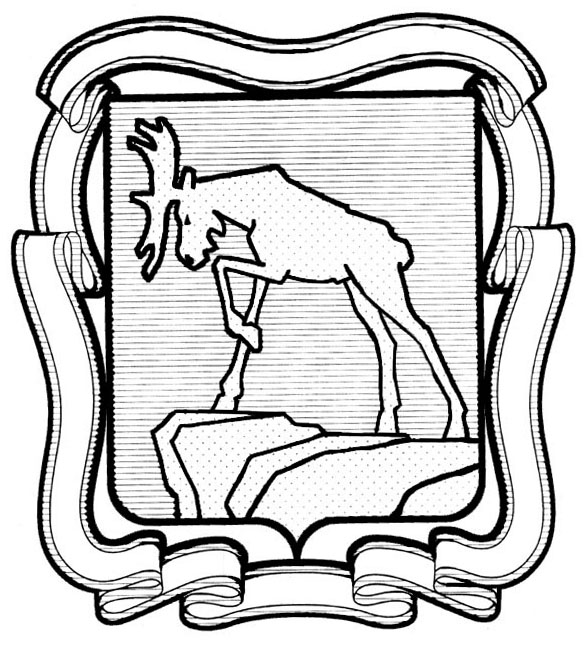 СОБРАНИЕ ДЕПУТАТОВ МИАССКОГО ГОРОДСКОГО ОКРУГА__________________ СЕССИЯпятого  созываРЕШЕНИЕот _____________ г. № ______О внесении изменений в Решение Собрания депутатов Миасского городского округа от 24.12.2010 г. № 13 «Об утверждении Положения «О порядке управления и распоряжения имуществом, находящимся в собственности Миасского городского округа»Рассмотрев предложение Главы Миасского городского округа Г.М. Тонких  о внесении изменений в решение Собрания депутатов Миасского городского округа от 24.12.2010 г. № 13 «Об утверждении Положения «О порядке управления и распоряжения имуществом, находящимся в собственности Миасского городского округа», с целью приведения Положения «О порядке управления и распоряжения имуществом, находящимся в собственности Миасского городского округа» в соответствие с Федеральным законом от 21.12.2001 г. № 178-ФЗ "О приватизации государственного и муниципального имущества", Федеральным законом от 22.07.2008г. № 159-ФЗ «Об особенностях отчуждения недвижимого имущества, находящегося в государственной собственности субъектов Российской Федерации или муниципальной собственности и арендуемого субъектами малого и среднего предпринимательства, и о внесении изменений в отдельные законодательные акты Российской Федерации», Федеральным законом от 06.10.2003 г. № 131-ФЗ "Об общих принципах организации местного самоуправления в Российской Федерации" и Уставом Миасского городского округа, Собрание депутатов Миасского городского округа РЕШАЕТ:Внести изменения в Решение Собрания депутатов Миасского городского округа от 24.12.2010 г. № 13 «Об утверждении Положения «О порядке управления и распоряжения имуществом, находящимся в собственности Миасского городского округа», а именно:  подпункт 2 пункта 16 раздела 4 приложения к Решению изложить в следующей редакции:           « 2) утверждает прогнозный план приватизации, устанавливает состав и способ приватизации имущества, находящегося в муниципальной собственности Округа, за исключением имущества, реализуемого в рамках Федерального закона № 159-ФЗ от  22.07.2008г. «Об особенностях отчуждения недвижимого имущества, находящегося в государственной собственности субъектов Российской Федерации или муниципальной собственности и арендуемого субъектами малого и среднего предпринимательства,  о внесении изменений в отдельные законодательные акты Российской Федерации».»    2)	пункт 26 раздела 6 приложения к Решению изложить в следующей редакции:         «Договором купли-продажи между продавцом и покупателем приватизируемого имущества в соответствии с федеральным законодательством могут устанавливаться обязанности по сохранению целевого назначения объекта на определенный срок и другие условия использования имущества, а также порядок оплаты по договору. Муниципальное имущество, отчуждаемое в рамках Федерального закона № 159-ФЗ от  22.07.2008г. «Об особенностях отчуждения недвижимого имущества, находящегося в государственной собственности субъектов Российской Федерации или муниципальной собственности и арендуемого субъектами малого и среднего предпринимательства,  о внесении изменений в отдельные законодательные акты Российской Федерации», может быть реализовано субъектами малого и среднего предпринимательства в рассрочку. Предельный срок рассрочки оплаты приобретаемого субъектами малого и среднего предпринимательства арендуемого имущества составляет семь лет.»2.   Настоящее Решение опубликовать в установленном порядке.3. Контроль исполнения настоящего Решения возложить на постоянную комиссию по вопросам законности, правопорядка и местного самоуправления.Председатель Собрания депутатов					          Е.А. СтеповикМиасского городского округа 	Глава Миасского городского округа 							Г.М. Тонких